Отчет о реализованном проекте инициативного бюджетирования в 2023 годув сельском поселении ВерхнеказымскийДля реализации инициативного проекта сельским поселением Верхнеказымский получена финансовая поддержка в размере 2 973 945 рублей 60 копеек на реализацию инициативного проекта «Благоустройство спортивно-парковой зоны 2 микрорайона п. Верхнеказымский (устройство спортивной площадки)».Для реализации инициативного проекта «Благоустройство спортивно-парковой зоны 2 микрорайона п. Верхнеказымский (устройство спортивной площадки)» был заключен договор с ООО «Конус» для поставку материалов на обустройство резинового покрытия спортивной площадки 2 микрорайона п. Верхнеказымский, монтаж и установку скамеек садово-парковых урн для сбора мусора, ворот для игры в мини-футбол на сумму 2 356 693 рублей 51 копейка. Инициативной группой п. Верхнеказымский безвозмездно переданы денежные средства в размере 60 022 рублей 00 копеек в бюджет п. Верхнеказымский для реализации инициативного проекта  «Благоустройство спортивно-парковой зоны 2 микрорайона (устройство спортивной площадки) п. Верхнеказымский».На данном этапе строительства, объект полностью завершён.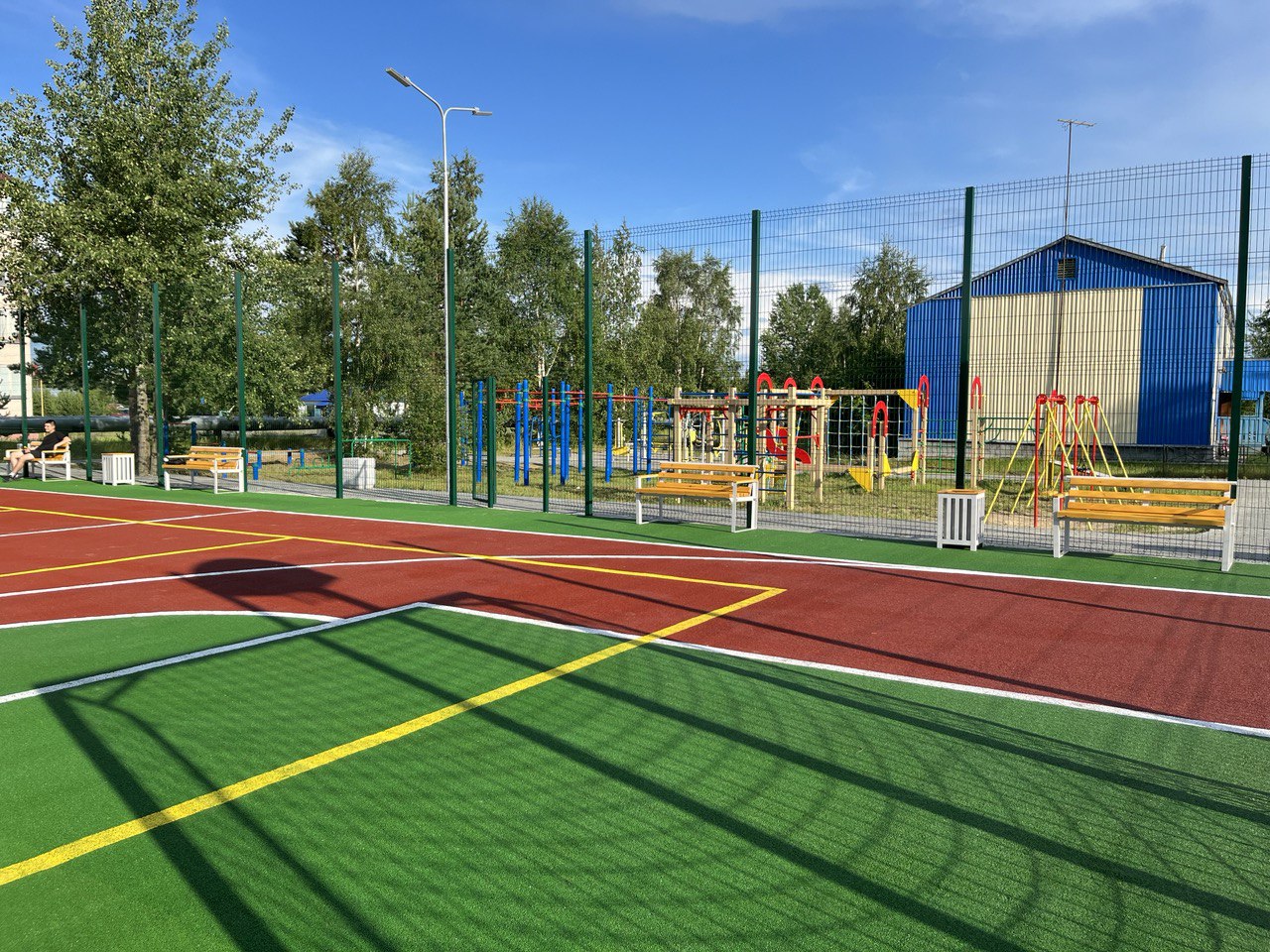 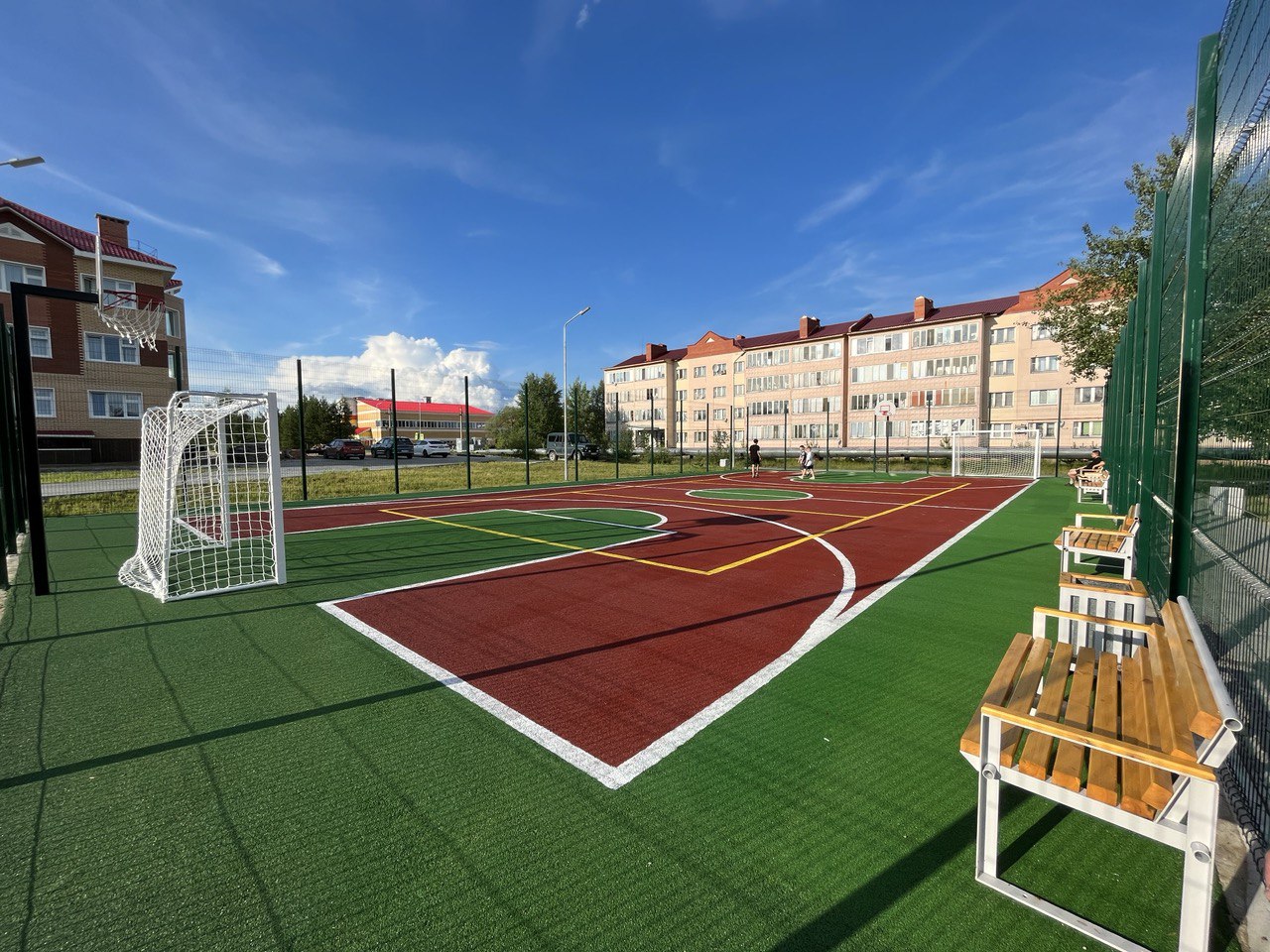 